 Personal Information Name: Ahmed 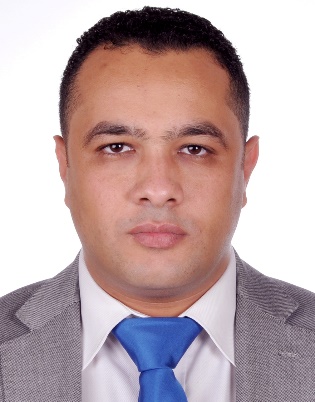 Birth Date: 24-Nov-1983.	Nationality: Egyptian.Gender: Male.Marital Status: Married.Current Residency: Dubai, United Arab Emirates.Email: ahmed.380229@2freemail.com Driving License: UAE, Saudi, EgyptLANGUAGESArabic: Native Language.English: Very Good.Educational InformationBACHELOR’S DEGREE in Biomedical Engineering.Faculty of Engineering, Helwan University (Cairo, Egypt).GRADUATION IN 2005. GRADUATION GRADE: VERY GOOD (81.7%), RANKING POSITION 9th JOB ExperienceFROM MAR-2017 TILL NOW (PLANMECA, HOODIAN INTERNATIONAL LLC) – UNITED ARAB EMIRATES. Agent of     PLANMECA Dental Imaging X-Ray Systems and Dental Units.    Occupation:    Biomedical Engineer (Senior Engineer).Install, perform Corrective Maintenance and Preventive Maintenance of PLANMECA Dental Imaging X-Ray Systems (2D Panorama, CBCT 3D & Intraoral) and Dental Units.References Project: Install the following projects completely from planning to the final commissioning.SNO Dental Center Abu Dhabi: (8 Compact i Dental Units, 5 Sovereign Dental units, one PROMAX PLUS CBCT, one PROMAX 2D, 13 PROX, and Romexis software with clinical Management).SNO Dental Center YAS Mall: (2 Compact i Dental Units, one PROMAX 2D, two PROX, and Romexis software with clinical Management).           Reference Contact: Dr. Naser, Mob. +971 50 623 0448FROM AUG-2009 TILL DEC-2016     (SAMIR GROUP) – KINGDOM OF SAUDI ARABIA. Sole agent of Carestream Health     Medical & Dental Radiology Solutions.Occupation:Biomedical Engineer (Field Service Engineer), [Aug-2009 Till Jul-2012].Install, perform Corrective Maintenance and Preventive Maintenance of Carestream Health Medical and Dental Imaging X-Ray Systems.Biomedical Engineer (Senior Engineer), [Aug-2012 Till Dec-2016].In addition to my role as a field engineer, I perform the following tasks as a Senior engineer role: Distribute the service calls among engineers and follow up after, follow up the spare parts orders, follow up the service quotations till billing, follow up the PPM visits during the warranty and the contracts, perform final commission after each new installation, follow up the warranty release after the warranty period, sale new service contracts to the customers and customers care visits.Related Technical Training Courses:1- Digital Radiology Software & Detectors Training;    [Carestream Health - Italy, Dec-2010].2- DR7500 Digital X-Ray System Hardware Training;    [Carestream Health - Italy Dec-2010].3- DRX-Evolution X-Ray System Hardware Training;    [Carestream Health - Italy, Dec-2010].4- CR-Vita Computed Radiography Service Training;    [Carestream Health - Dubai (UAE), Aug-2011].5- ITX560 Mobile X-Ray System Service Training;    [Carestream Health - Italy, Sep-2011].6- Dental CS-Solutions Restorations Training;    [Carestream Health - Dubai (UAE), Apr-2014].7- CS8100 Dental X-Ray Panorama Service Training;    [Carestream Health - Dubai (UAE), Apr-2014].8- CS9000C3D Dental 3D Cephalic X-Ray Panorama Service Training;    [Carestream Health - Dubai (UAE), Apr-2014].9- Trophy DICOM Dental Patient Management System Training;    [Carestream Health - Dubai (UAE), Apr-2014].  10- CS8100-3D Dental 3D X-Ray Panorama Service Training;        [Carestream Health - Dubai (UAE), Septamper-2014].  11- DRX-Revolution Mobile X-Ray Service Training;        [Carestream Health - KSA, Jul-2012].   12- CR-Classic/Elite Computed Radiography and CR Software Ver.5 Training;        [Carestream Health - KSA, May-2010].  13- DV6800 Laser Film Printer Service Training;              [Carestream Health - KSA, May-2010].         14- DV5800 Laser Film Printer Service Training;              [Carestream Health - KSA, May-2010].         15- MIM Medical Image Manager Solution;              [Carestream Health - KSA, Jul-2011].FROM MAY-2007 TILL JUL-2009(COMATE LTD. CO.) – KINGDOM OF SAUDI ARABIA. Distributor of Dental Systems brands:PLANMECA, MELAG Medical, NITRAM DENTAL and DENTAURUM.Occupation:Biomedical Engineer (Field Service Engineer).Install, perform Corrective Maintenance and Preventive Maintenance ofPLANMECA (Dental Chairs and Dental Imaging Systems)MELAG Medical (Autoclave)NITRAM Dental (Dental Headpieces Autoclave)DENTAURUM (Dental Lab Titanium Auto Casting Machine & Dental Lab Power Laser Machine).Related Technical Training Courses:1- UA230 Titanium Auto Casting Machine & DL3000 Dental Lab Power Laser         Machine Service Training;      [DENTAURUM - Germany, Oct-2007].2- Autoclave Machines (Euroklav, Vacuklav, Premium-Class Autoclave) & MELAdem Water Sterilizer Service Training;             [MELAG - Germany, Oct-2007].3- DAC Universal Dental Headpieces Autoclave;             [NITRAM - Denmark, Nov-2007].4- ARON Hospital Bed Technical Training;      [HAELVOET - KSA, Mar-2008].FROM OCT-2005 TILL MAR-2007(CAIRO SCIENTIFIC COOPERATION) – EGYPT. Sole agent of SIEMENS Medical ultrasound diagnostic equipment.Occupation:Biomedical Engineer (Field Service Engineer).Install, perform Corrective Maintenance and Preventive Maintenance of SIEMENS medical ultrasound systems.Related Technical Training Courses:1- Sequoia Ultrasound System Service Training;    [Siemens - Germany, July-2006].2- Ultrasound Image Quality Fundamentals;    [Siemens - Germany, July-2006].Special Courses & CertificationsSupervisory Techniques Course (Jun-2013)     JUFFALI Training Center, KSADiploma in  Finance & Strategy Business Simulation (Oct-2015)     INITIATIVEZ (Belgium Organization), KSAProject Management Fundamentals (Sep-2013)New Horizon Center, KSAProject Management Professional Preparation Course 5th Edition (Oct-2013)New Horizon Center, KSAMicrosoft project 2010 Level 1 & 2 (Oct-2013)New Horizon Center, KSATechnical Training Course in Intensive Care Unit (Aug-2003)Bahgat Group (Biomedical Dept), Egypt.Theoretical & Practical on general Medical Equipment (Sep-2003)Ain Shams Specialist Hospital, EgyptVisual Basic.Net – Diploma (Oct-2004)Kit Center - Microsoft Certified Partner, EgyptMicrocontroller ATMEL AVR Programming and Interfacing (Aug-2004)High Tech. Center, Faculty of Engineering, Cairo University, Egypt.C & C++ programming Course (Sep-2003)Faculty of Engineering, Cairo University, EgyptSkillsWell implanting of data base using Microsoft Access.Good programmer of VB.Net.Circuit diagram reading ability.Problem troubleshooting skills.Leadership.Self Confidence.Adaptability.Well Communication skills. CURRICULUM VITAEng. Ahmed Biomedical Engineer – Senior Engineer I would welcome an opportunity in any Healthcare organization to give myself more varied roles and challenges using my expertise in servicing, installation of medical equipment (Medical X-Ray, Dental Imaging X-Ray, Dental Equipment and Diagnostic Ultrasound Equipment) or service supervising as well. To obtain a challenging position in a leading company, this position should offer development and recognition in exchange dedication, maximum efforts and best perform utilizing my knowledge and experience.Last Update: April-2018.